Iona School for MinistrySaturday, January 9, 2021 – Week of the EpiphanyEvening Prayer: Rite TwoThe Invitatory and PsalterOpening Sentence					   				BCP 116Invitatory					       	   				BCP 117O Gracious Light – Phos hilaron	       	   	   				BCP 118Psalm 131, 132 (responsively)		       				    BCP 785-787The LessonsThe Lesson				      	      				       John 5:1-15The Song of Mary – Magnificat		       	   				BCP 119HomilyThe Apostles’ Creed				       	   				BCP 120The PrayersThe Lord’s Prayer				       	   				BCP 121Suffrage B					       	  				BCP 122The Collect of the Day				   				BCP 214   A Collect for Saturdays				   				BCP 123A Collect for Peace			     	   					BCP 123A Prayer for Mission				       	   				BCP 124Hymn 125 “The People who in Darkness Walked’’  		    		  EH 125Intercessions and ThanksgivingsA Prayer for Knowledge of God’s Creation		   				BCP 827Closing Sentence					  			 	BCP 126Officiant: Jack KarnLectors: Eric Ellis, Patti PeacockRespondent: Linda Ford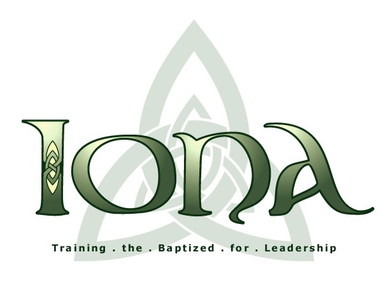 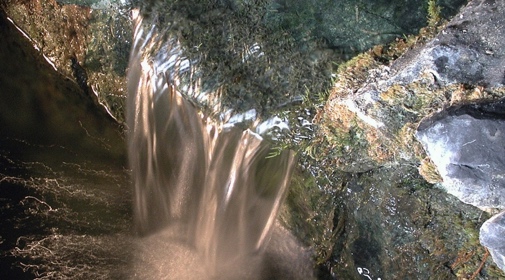 